Руководствуясь п.5 ч.2 ст.1 Закона города Москвы от 11.07.2012 года №39 «О наделении органов местного самоуправления муниципальных округов в городе Москве отдельными полномочиями города Москвы», Постановлением Правительства Москвы от 02.07.2013 года №428-ПП «О порядке установки ограждений на придомовых территориях в городе Москве», рассмотрев Протокол Общего собрания собственников и обращение граждан от 04.02.2019 №66-Д,Совет депутатов решил:Согласовать установку ограждающих устройств (1-их откатных и 1-их распашных ворот) на придомовой территории в муниципальном округе Пресненский по адресу: Никитский б-р, д.15/16, согласно предлагаемому проекту (приложение). Собственникам помещений в многоквартирном доме при установке и последующей эксплуатации ограждающего устройства обеспечить круглосуточный доступ и беспрепятственный проезд на придомовую территорию пожарной техники, транспортных средств правоохранительных органов, скорой медицинской помощи, служб Министерства Российской Федерации по делам гражданской обороны, чрезвычайным ситуациям и ликвидации последствий стихийных бедствий, организаций газового хозяйства и коммунальных служб.Направить настоящее Решение в Департамент территориальных органов исполнительной власти города Москвы, управу Пресненского района города Москвы, выдать копию Решения лицу, уполномоченному на представление интересов собственников помещений в многоквартирном доме по вопросам, связанным с установкой ограждающих устройств и их демонтажем.Опубликовать настоящее Решение в бюллетене «Московский муниципальный вестник» и на официальном сайте муниципального округа Пресненский.Настоящее Решение вступает в силу со дня его принятия.Контроль за исполнением настоящего Решения возложить на депутата Совета депутатов муниципального округа Пресненский Юшина А.П.Схема
установки ограждающего устройства (1-их откатных и 1-их распашных ворот) на придомовой территории в муниципальном округе Пресненский по адресу: Никитский б-р, д.15/1624/16/357-СД13.03.2019О согласовании установки ограждающих устройств на придомовой территории в муниципальном округе Пресненский по адресу: Никитский б-р, д.15/16Глава муниципальногоокруга ПресненскийД.П. ЮмалинПриложение
к Решению Совета депутатов муниципального округа Пресненский
от 13.03.2019 №24/16/357-СД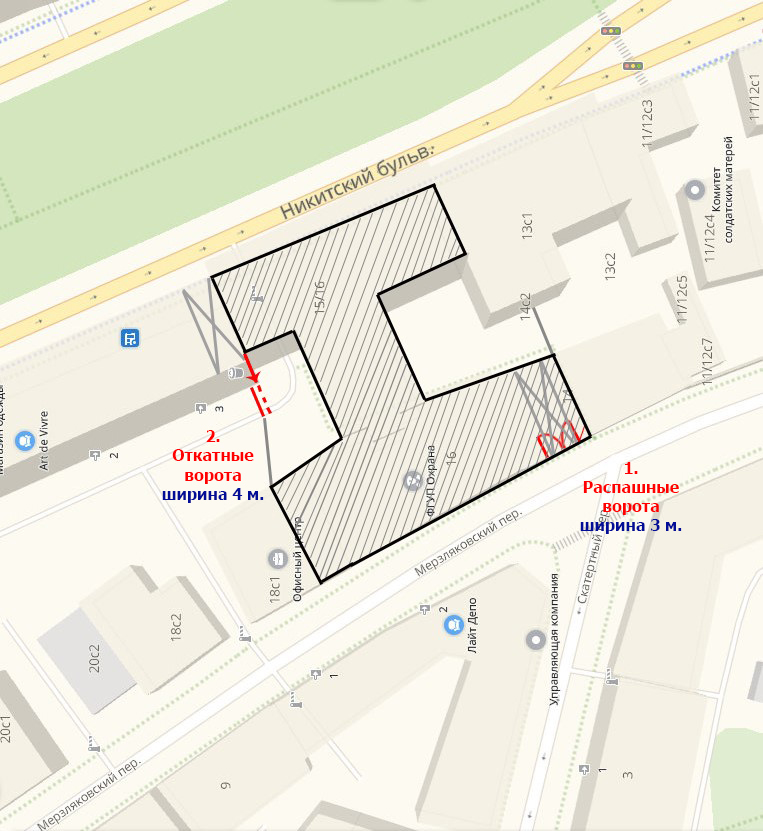 